Manfred der 1.Jahr der Königsehre: 1994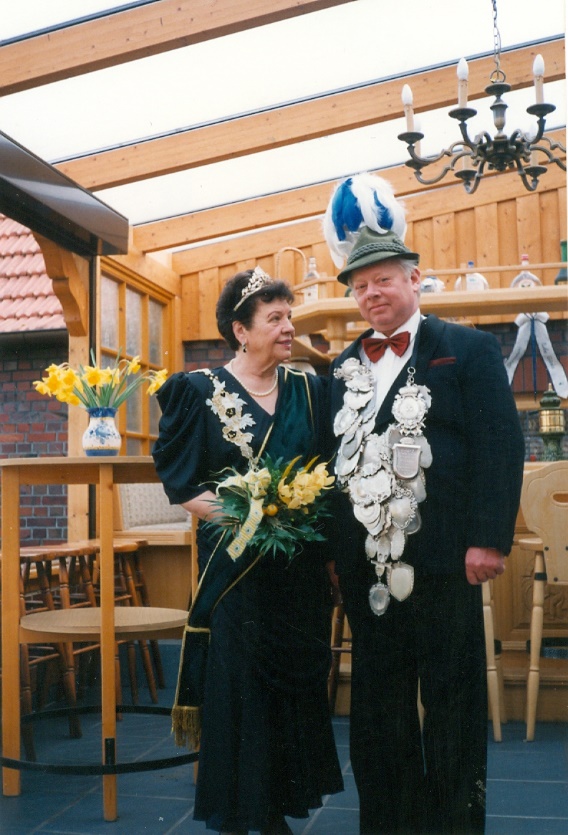 König: Manfred Ebbert  & Hedwig Deiters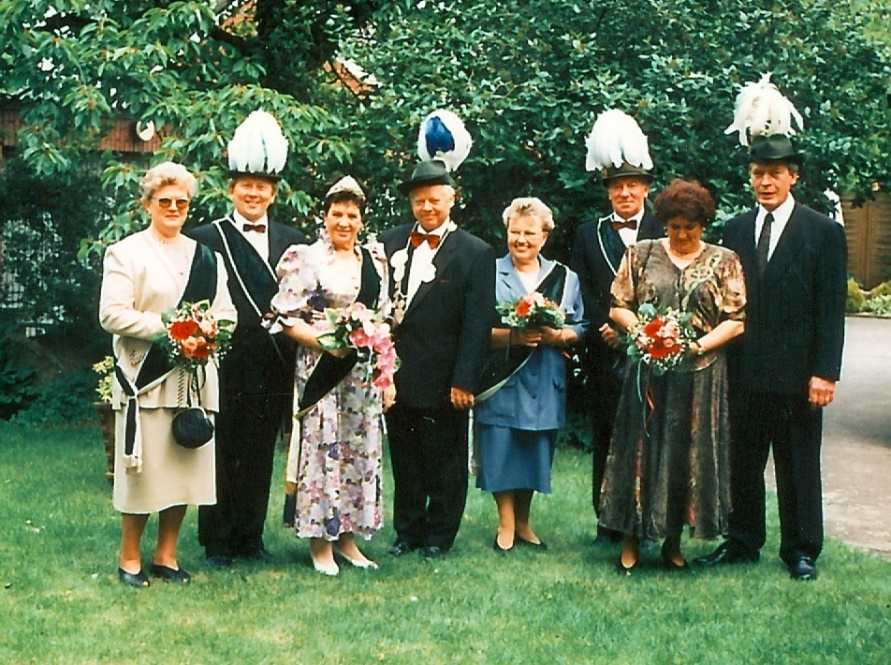 Hofstaat:Inge & Alfred Klaverkamp, Theo & Adelheid Reckel, Theo & Inge HülsmannEinladung:  Einladung 1995.pdf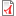 